KLASA: 400-01/22-01/18URBROJ: 2140-27-2-22-9Stubičke Toplice, 19.10.2022.Na temelju članka 69. Stavak 4. Zakona o šumama (Narodne novine br. 68/18, 115/18, 98/19, 32/20 i 145/20) i članka 25. t. 3. Statuta Općine Stubičke Toplice (Službeni glasnik Krapinsko-zagorske županije br. 16/09, 9/13, 15/18 i 7/21), Općinsko vijeće Općine Stubičke Toplice na svojoj 11. sjednici održanoj dana 19. listopada 2022. godine donijelo jePROGRAM   UTROŠKA SREDSTAVA ŠUMSKOG DOPRINOSA ZA RAZDOBLJE 01.01.2022. DO 30.06.2022. GODINEČlanak 1.Ovim Programom utvrđuje se namjena utroška sredstava šumskog doprinosa za 2022. godinu, kojeg pravne i fizičke osobe, osim malih šumoposjednika, koje obavljaju prodaju proizvoda iskorištavanja šuma (drvni sortimenti) plaćaju u korist proračuna Općine Stubičke Toplice u visini od 10% u odnosu na prodajnu cijenu proizvoda na panju.Članak 2.U proračunu Općine Stubičke Toplice za 2022. godinu planiraju se prihodi od šumskog doprinosa u iznosu od 70.000,00 kn, a sukladno zakonskim odredbama utrošit će se za financiranje izgradnje komunalne infrastrukture kako slijedi:Kapitalni projekt: K100701 – asfaltiranje nerazvrstanih cesta – dio NC ST1-7 Ulica Zagorskih brigada.U razdoblju od 01.01.2022. do 30.06.2022. godine ostvareno je 45.969,73 kn prihoda od šumskog doprinosa. Predsjednik Općinskog vijećaOpćine Stubičke TopliceTomislav MlinarićDostaviti:Arhiva, ovdje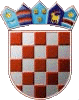 REPUBLIKA HRVATSKAKRAPINSKO-ZAGORSKA ŽUPANIJAOPĆINA STUBIČKE TOPLICEOPĆINSKO VIJEĆE